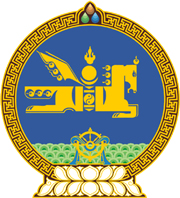 МОНГОЛ УЛСЫН ХУУЛЬ2022 оны 07 сарын 05 өдөр                                                                  Төрийн ордон, Улаанбаатар хот   СЭТГЭЦИЙН ЭРҮҮЛ МЭНДИЙН ТУХАЙ   ХУУЛЬД ӨӨРЧЛӨЛТ ОРУУЛАХ ТУХАЙ1 дүгээр зүйл.Сэтгэцийн эрүүл мэндийн тухай хуулийн 7 дугаар зүйлийн 7.3.2 дахь заалтын “Архидан согтуурахтай тэмцэх тухай4” гэснийг “Согтууруулах ундааны эргэлтэд хяналт тавих, архидан согтуурахтай тэмцэх тухай” гэж өөрчилсүгэй.2 дугаар зүйл.Энэ хуулийг Согтууруулах ундааны эргэлтэд хяналт тавих, архидан согтуурахтай тэмцэх тухай хууль хүчин төгөлдөр болсон өдрөөс эхлэн дагаж мөрдөнө. 	МОНГОЛ УЛСЫН 	ИХ ХУРЛЫН ДАРГА 				Г.ЗАНДАНШАТАР